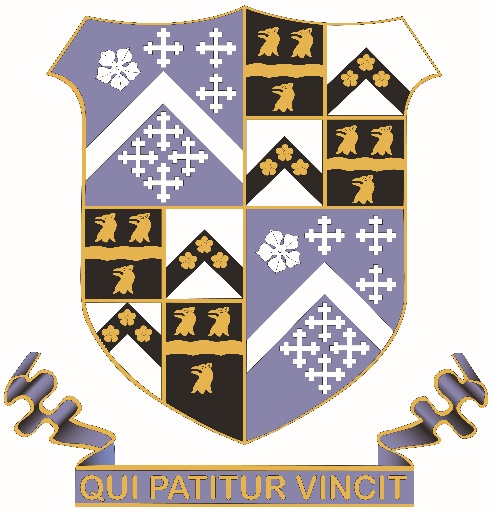 The Latymer SchoolSixth Form Open Evening for New ApplicantsTuesday 1st November 2022
5.00pm – 7.00pmThis programme contains the following information:Page 2			General information about the eveningPage 3			A Level results for 2021 and 2022Pages 4/5      		Map of the schoolPages 6/7		Timetable for the eveningPage 8			Options TimelinePage 9			External Applicants entry reminderAll information can be found on our websitewww.latymer.co.ukGeneral InformationSubject specialists are giving details of the courses offered in the Sixth Form in the venues indicated inside this programme. Some subjects will deliver specific scheduled presentations, whereas others will provide opportunities for discussing the subject with relevant staff.Mrs Cobbett (Headteacher), Mr Wakefield (Deputy Head – Sixth Form), Mr Grassick (Deputy Head – Curriculum) and Sixth Form Heads of Learning will be available in the Small Hall throughout  the evening to answer any individual questions A Level RESULTS ACHIEVED BY YEAR GROUP 132022: Number of students in Year 13: 2092021: Number of students in Year 13: 214Please note: U and X columns comprise unclassified and absent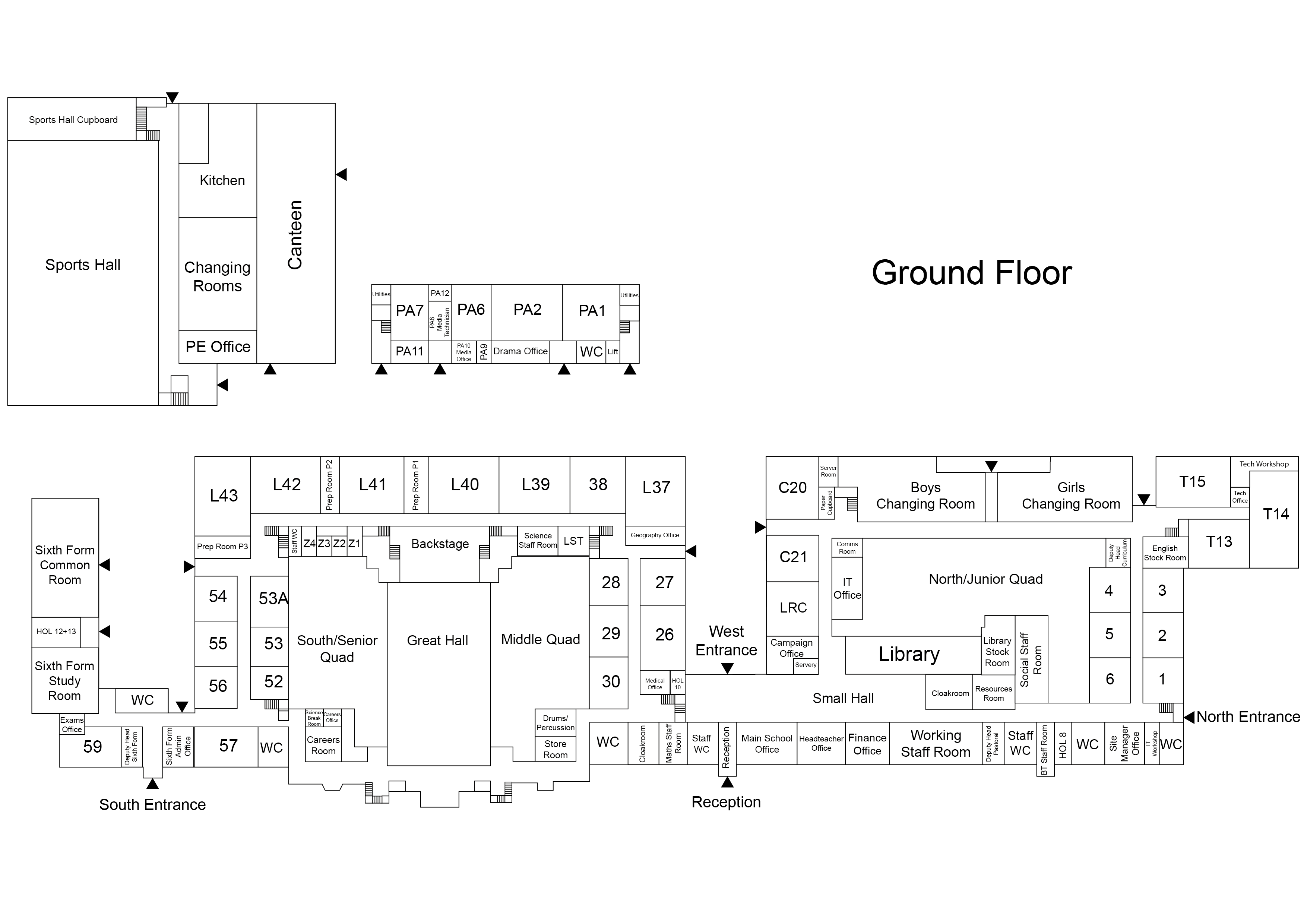 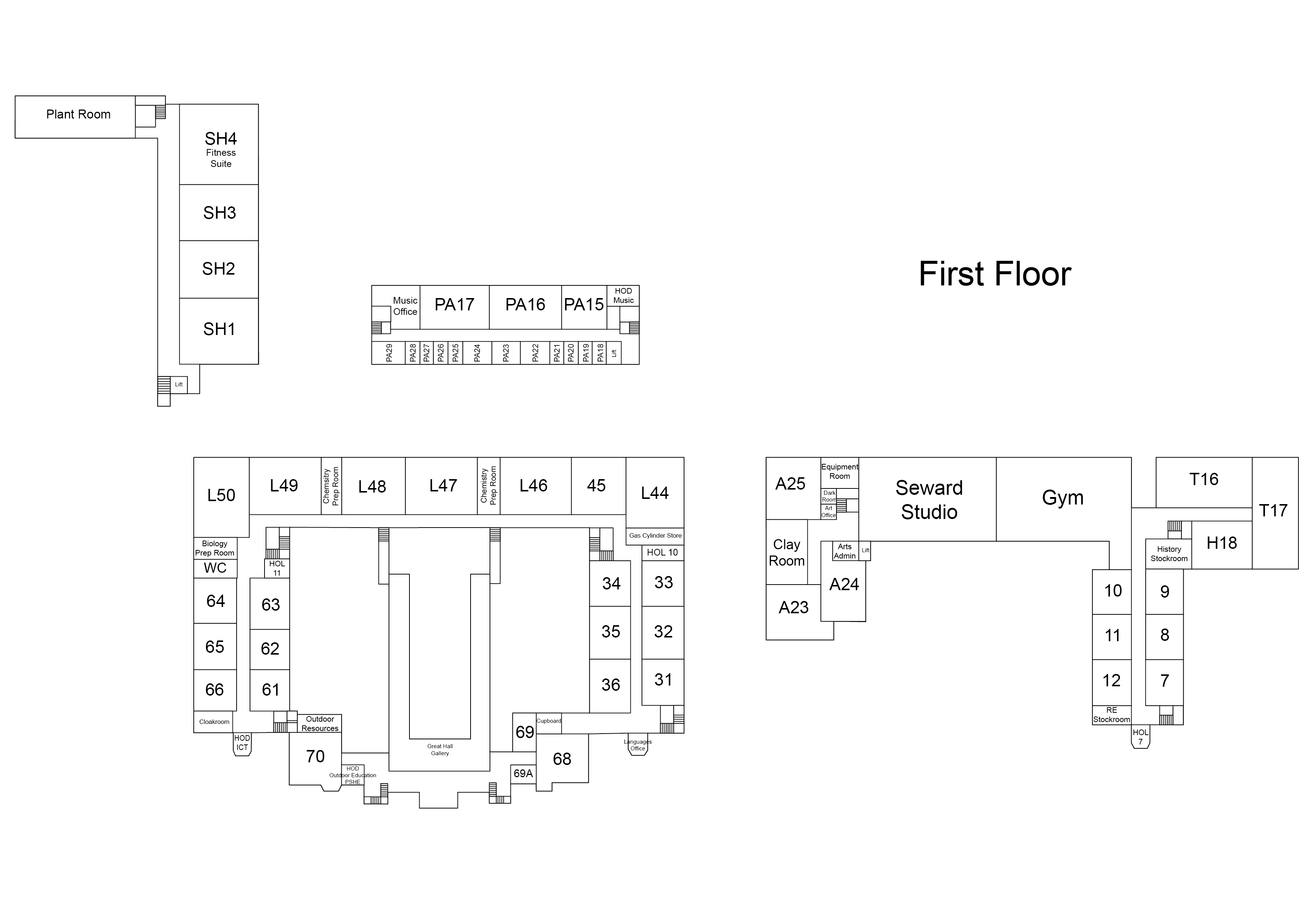 TimetableTo avoid disruption please do not walk in and out oftimetabled presentations - the evening is a very busy one, so please beconsiderate, and patient, as you move around the schoolRefreshments will be available in theSmall Hall throughout the evening, where there will be live music played, and 6th Form students will answer questionsSubject locations and presentationsTimeline for the Application ProcessReminder to new applicantsLatymer is a selective grammar school.  Applicants for Year 12 are tested and the school admits those with the highest scores who meet the minimum GCSE requirements.  The minimum GCSE requirements are: (1) at least numerical grade 7 in the subjects they wish to study in the Sixth Form; and (2) at least 6 numerical grade 7's overall at GCSE.Tests are administered in the Spring Term for applicants wishing to study any of Mathematics, Biology, Chemistry or Physics.  Provisional offers are made to applicants with the highest score in the test (except that subject choices may mean that some subjects become full and further places cannot be offered to applicants seeking to study those subjects). If you do not sit the test you will not be allowed to study these subjects at Latymer and therefore if an applicant is considering them as possible options they should sit the test.  The offer is provisional and becomes a full offer only if the applicant’s GCSE grades meet the minimum GCSE requirements. (6 numerical grade 7’s in full GCSEs and numerical grade 7 in each subject to be studied, where applicable)  Applicants who are new to the school must have their main address in the Inner Area. (see Notes section in our current admissions procedures document).Any applicant wishing to study subjects that do not include any of the subjects above does not have to sit the test to get a conditional offer. If there is capacity in the subjects requested the decision to make a conditional offer will be based on mock exam results and predicted grades from an applicant’s current school. An applicant will not be allowed to switch to the subjects requiring the test if they haven’t sat the test on the date advertised for entry in that year. There will not be an opportunity to sit the test at a later date.  The offer is provisional and becomes a full offer only if the applicant’s GCSE grades meet the minimum GCSE requirements outlined above. Application Forms are available from the school website under: www.latymer.co.uk/north-london-grammar-school-admissions/sixth-form/2023 These should be completed and submitted online by 4pm on Wednesday 30th November 2022.A Level SubjectEntriesA*ABCDEUXArt A21355210000Biology A28431281571101Chemistry A297223817117101Economics A2457161750000English Literature A230128820000French A22189400000Further Mathematics A2482164151010Geography A227158400000German A2835000000History A22599510001Mathematics A2149536113911101Media Studies A2321000000Music A21042220000Physics A2712926753100Politics A21766320000Religious Studies A21863422100Russian A2954000000Total6752382351056225514A Level SubjectEntriesA*ABCDEUXArt A21675400000Biology A29235401222100Chemistry A295174418132100Economics A2411419800000English Literature A2281112410000French A21558200000Further Maths A2392111411100Geography A2301312410000German A2734000000History A228914311000Mathematics A216173542641210Media A2422000000Music A21284000000Physics A26520231192000Politics A21445401000Religious Studies A21145110000Russian A21495000000Theatre A2330000000Total6762592671013310510VenueTimesGeneralInformationSessionGreat Hall6.00p.m.Maths / Economics presentationsGreat HallMaths 5.05 p.m.Economics 5.30 p.m.Maths 6.25 p.m.Science presentationsSeward StudioBiology 5.05 p.m.Chemistry 5.25 p.m.Physics 6.45 p.m.Individual questionsthroughout the evening to Senior StaffSmall Hall5.00 p.m. – 7.00 p.m.Subject presentations and consultationsSee Timetable ‘Subject Locations & Presentations’Each subject will deliver a presentation or discussion in the room shown on the subject timetable5.00 p.m. to 7.00 p.m.Timetabled Presentations (P) and Consultations (C)In these sessions the subject specialist will give details of:the syllabus taught, its demands and controlled assessmentthe teaching methodologypre-requirements of a coursestudent perceptions of the courseThere will also be an opportunity to ask Latymer staff and student questions about coursesTimetabled Presentations (P) and Consultations (C)In these sessions the subject specialist will give details of:the syllabus taught, its demands and controlled assessmentthe teaching methodologypre-requirements of a coursestudent perceptions of the courseThere will also be an opportunity to ask Latymer staff and student questions about coursesTimetabled Presentations (P) and Consultations (C)In these sessions the subject specialist will give details of:the syllabus taught, its demands and controlled assessmentthe teaching methodologypre-requirements of a coursestudent perceptions of the courseThere will also be an opportunity to ask Latymer staff and student questions about coursesTimetabled Presentations (P) and Consultations (C)In these sessions the subject specialist will give details of:the syllabus taught, its demands and controlled assessmentthe teaching methodologypre-requirements of a coursestudent perceptions of the courseThere will also be an opportunity to ask Latymer staff and student questions about coursesTimetabled Presentations (P) and Consultations (C)In these sessions the subject specialist will give details of:the syllabus taught, its demands and controlled assessmentthe teaching methodologypre-requirements of a coursestudent perceptions of the courseThere will also be an opportunity to ask Latymer staff and student questions about coursesTIMEPresentation (P) Consultation (C) 5.05pm-5.20pm5.25pm– 5.45pm6.20pm– 6.35pm6.40pm– 6.55pmArtC - A23C – A24C - A23C – A24C - A23C – A24C - A23C – A24Biology P – Seward StudioC- L41, L42, L43 P - L42C- L41, L43P - L42C- L41, L43ChemistryC - L46, L47, L48P – Seward StudioP – L46C – L47, L48P – L46C – L47, L48EconomicsP - Rm 52C – Rm 56P – Great H.C – Rm 56P - Rm 52C – Rm 56P - Rm 52C – Rm 56EnglishP - Library              P - Library                 P - Library                 P - Library                  FrenchC - Rm 68C - Rm 68C - Rm 68C - Rm 68GermanC - Rm 28C - Rm 28C - Rm 28C - Rm 28RussianC - Rm 31C - Rm 31C - Rm 31C - Rm 31GeographyP – Rm 45C – Rm 27P – Rm 45C – Rm 27P – Rm 45C – Rm 27P – Rm 45C – Rm 27Government & PoliticsP – Rm 10P – Rm 10P – Rm 10P – Rm 10HistoryP – Rm 9P – Rm 9P – Rm 9P – Rm 9Maths / Further MathsP– Great HallC – Rm 57  C – Rm 57, 62, 66C– Rm 57, 62, 66P – Great Hall (6.25p.m)C – Rm 57, 62, 66MediaP - PA6P - PA6P - PA6P - PA6MusicP/C - PA17P/C - PA17P/C - PA17P/C - PA17PhysicsP - L 41C – L40, L42P - L 41C – L40, L42C - L 40, L41, L42P – Seward StudioReligious Studies:Philosophy & EthicsC - Rm 11C - Rm 11C - Rm 11C - Rm 11Design TechnologyC – T13C – T13C – T13C – T13New applicantsWednesday 30th November 2022 4pm: Closing date for applications – only online applications acceptedBy the 16th December 2022: You should have received notification of test timeSaturday 7th January 2023:Sixth Form entrance testsEnd of March 2023:Conditional offers madeThursday 24th August 2023 (GSCE results day) :Email your results to the school by Friday 25th August, 12 pm to confirm you have met the requirements to take up your place by 12.00p.m.